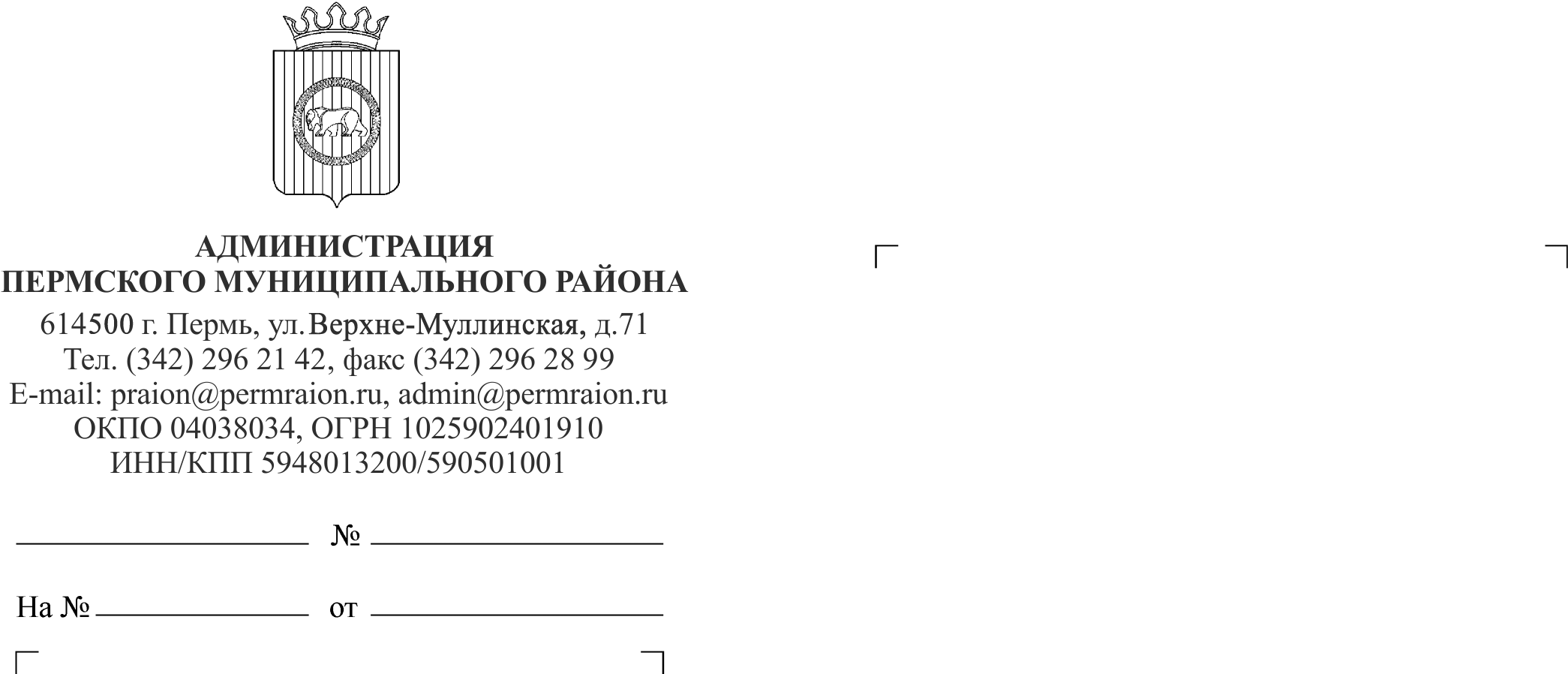 Уважаемая Юлия Олеговна!Во исполнение подпункта 5.9.2 пункта 5.9 раздела V Порядка подготовки постановлений и распоряжений администрации Пермского муниципального района, утвержденного постановлением администрации Пермского муниципального района от 11.05.2021 № СЭД-2021-299-01-01-07.С-83, направляем для проведения финансово-экономической экспертизы проект постановления администрации Пермского муниципального района  «О внесении изменений в Порядок предоставления субсидий субъектам малого и среднего предпринимательства на возмещение части затрат на участие в выставках, ярмарках субъектов малого и среднего предпринимательства, утвержденный  постановлением администрации Пермского муниципального района от 16 ноября 2021 г. № СЭД-2021-299-01-01-05.С-606, в 2022 году». Заместитель главы администрациимуниципального района			                                       Т.Н. ГладкихПриложение:1. Проект постановления администрации Пермского муниципального района «О внесении изменений в постановление администрации Пермского муниципального района от 16 ноября 2021 г. № СЭД-2021-299-01-01-05.С-606 «Об установлении расходного обязательства Пермского муниципального района и утверждении Порядка предоставления субсидий субъектам малого и среднего предпринимательства на возмещение части затрат на участие в выставках, ярмарках субъектов малого и среднего предпринимательства» на 8 л. в 1 экз.;2. Пояснительная записка к проекту постановления 
администрации Пермского муниципального района «О внесении изменений в постановление администрации Пермского муниципального района от 16 ноября 2021 г. № СЭД-2021-299-01-01-05.С-606 «Об установлении расходного обязательства Пермского муниципального района и утверждении Порядка предоставления субсидий субъектам малого и среднего предпринимательства на возмещение части затрат на участие в выставках, ярмарках субъектов малого и среднего предпринимательства» от 10.06.2022 на 2 л. в 1 экз.;3. Финансово-экономическое обоснование к проекту постановления администрации Пермского муниципального района «О внесении изменений в постановление администрации Пермского муниципального района от 16 ноября 2021 г. № СЭД-2021-299-01-01-05.С-606 «Об установлении расходного обязательства Пермского муниципального района и утверждении Порядка предоставления субсидий субъектам малого и среднего предпринимательства на возмещение части затрат на участие в выставках, ярмарках субъектов малого и среднего предпринимательства» от 10.06.2022  на 1 л. в 1 экз.;4. Копия протокола внутреннего аппаратного совещания губернатора Пермского края от 18.04.2022 № 11-аг на 6 л. в 
1 экз.